#50 AMALANGA OKUBUSISA ISIZWE16 April – 4 June 2017(Ilanga lange Sonto lokuvuka kweNkosi uJesu ukuya eSontweni lePetekoste)UMTHANDAZO OMENYEZELWA EZWENI LONKEYI INTERCESSORS FOR SOUTH AFRICA(A forum of prayer networks and prayer groups in South Africa)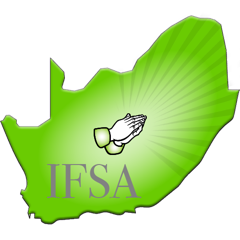                          www.ifsaprayer.co.zaUmgomo walomthandazo ka  “50Days ukubusisa ISIZWE” ukuthi AMAKRISTU asukume enze umsebenzi wawo ngenxa yesizwe; siyakholwa ukuthi uJehovah uzakuguqula izihliziyo zabantu base South Afrika. Okokuqala ukuthi umsebenzi omkhulu ukuthi aguqule izinhliziyo zethu ngendlela sibheka ngayo isizwe, aguqule izinhliziyo zesizwe ukuthi sikholwe kuJehovah. Ukuthi thina njenge bandla silethe inguquko. Siyabona Amandla wezokuxhumana, amazwi akhulunywa ngabaholi ezikhathi eziningi avusa inzondo, ukucwasana, izimpi kanti futhi noquqalekisana, futhi nokuthi abanye baze baye naku mafacebook, bafake izinto zenzondo, lezinto ziyasithintha isizwe. Abakholwayo bafanele ukuletha ithemba ngendlela bakhuluma ngayo, sekunokuthi baqalekise kodwa babusise, bapholise sekunokulimaza, babuyisane sekunokuhlakaza.  INDLELA: GCWALISA ISOUTH AFRICA NGOMTHANDAZO KULAMALANGA ANGU 50 …Khuleka kuwo wonke amalanga ubusise iSouth Africa.Yenza imikhuleko yokuhamba endaweni yakini noma ushayele ukhuleka, noma ukhuleke usebayisikileni, khulekela umakhelwane, umphakathi, elokishi lakho, idolobha, zonke izindawo lapho sizotholakala, ezitolo, kumabizimisi kuzo zonke izindawo.Kunxuselwa abangasindiswanga abalahlekile abangamazi uJehovah.Sikhuleke, emasontweni, singamagroup emithandazo, nome uwedwa, ezindaweni zoku khuleka.Ungaba incenye yalomthandazo ngalendlela:Ungatholakala lomthandozo ku www.ifsaprayer.co.za,  www.jwipn.comThola umthandazo nge langa kuwhattapp ngesizulu +27 817161203 nezindlela ongazisebenzisa zokuthandaza uhamba endleleni.Futhi ungenza umthandazo wokuhamba Kanye nomgani wakho. Thandazela izidingo zabantu ozibonayo uma ukhuleka uhamba. Funda iBhayibele, ulifundele phezulu uloku uhamba. Thatha amazwi EBHAYILE uwenze umkhuleko. Cela kuMoya oYIGCWELE avule amehlo ukuze ukhuleke ngokuya ngokwenhliziyo kaJEHOVAH. Thandaza uJEHOVAH asuse mububi. Cela kuJehovah ubophe omubi, ukuze abantu bakhululeke.LUNGISELA ISIZWE UKUMA ENDAWENI YASO YOKUBUSISA.Isibusiso nesicalekiso yindlela yokukhulula Amandla emoyeni. UBABA wethu osezulwini nguye one sibusiso esiletha imiphumela emihle enezibuso. Isicalekiso nokulimazayo kuyimiphumela yabantu ababi. Isibusiso nesicalekiso singalethwa ukukhuluma nokubhalwa futhi nokucabanga. Isibusiso nesicalekiso imiphumela futhi yendlela abantu baphilakuyo futhi nezinto esizikhethela zona. Uma isicalekiso sesikhona singaxubeka ukuya ngezizukulwane nezizukulwane, koze kube khona oyakukhuleka aphile impilo elungile bese siya sukoya. Amazwi esiwakhulumayo anamandla amakhulu kubantu kanti futhi nasezimeni, noma mabi noma alungile: “ukufa nokuphila kusemandleni olimi.”Izaga 18:21"kepha ulimi akakho kubantu onamandla okulithambisa; lungububi obuyaluzayo, lugcwele isihlungu esibulalayo. Ngalo sibonga iNkosi uBaba, nangalo siqalekisa abantu abenziwe ngomfanekiso kaNkulunkulu; emlonyeni munye kuphuma ukubusisa nokuqalekisa. Akufanele, bazalwane bami, ukuba lokho kube-kanjalo." Jakobe.3:8-10”kuTastament elidala  umsebenzi wommpristi kwakungu kubusisa isizwe sika Israyili: "Yisho kuAroni nakumadodana akhe, uthi: niyakubusisa kanje abantwan bakwaIsrayeli niyakusho kubo, nithi: uJehovah makakubusise, akulondoloze; uJehovah makkhanyise ubuso bakhe phezu kwakho, abe nomusa kuwe; uJehovah makaphakamise ubusobakhe phezu kwakho, akuphe ukuthula. Bayakubeka kanjalo igama lami kubantwana bakwaIsrayeli, mina ngibanbusise." Num.6:23-27”. Etastamenteni Elisha umKrestu omunye nomunye ungumpristi. "Kepha nina niluhlanga olukhethiweyo, ubupristi obobukhosi, isizwe esingcwele, abantu azilengele ngegazi lakhe, ukuze nishumayele ubukhosi balowo owanibiza niphume ebumnyameni, ningene ekukhanyeni kwakhe okumangalisayo;" 1Pet.2:9 . UJesu wasiyaleza ukuthi sibusise bonke abantu: "Kepha mina ngithi kini: Thandani izitha zenu, nibabusise abaniqalekisayo, nibaphathe kahle abanizondayo, nibakhulekele abanizingelayo. Mat.5:44GCINA IHLIZIYO YAKHO CAPHELA AMAZWI AKHO"Phezu kwakho konke okukugcinayo, gcina inhliziyo yakho, ngokuba kuyolapho kuvelakhona ukuphila”. Susa kuwe ukuphambana komlomo, nezindebe eziyisigwegwe uzidedisele kude nawe. Izaga.4:23-24   Isibusiso noma isicalekiso sivela enhliziweni. Uma ngabe ihliziyo igcwele ngezi zindlo ezimbi, ukubulala, ukuphinga, ubufebe, ukweba, ukufakaza amanga, ukuhlambalaza.  Mat.15:18-19. UJesu wathi okholwayo wuye njengo kusho kombhalo, esiswini sakhe kuyakugobhoza imifula yamanzi aphilayo.  Joh.7:38. Uma sibusisa  akhusho ukuthi sibusisa ububi (isono) kodwa ukuthatha ububi ububeke esandleni sikaJehovah. Ngumahluleli olungileyo oyakwehlulela ukungalungi, ngenca yethu. Amakristu , angabameli bombuso kaJesu Kristu, banikezwe amamdla aphezulu ukuhlula isono enyameni. amaKristu afanele ukuthanda uJehovah ukuthanda bonke abantu ukuthanda nezitha zabo, ukuthobela umthetho kaJehohovah ukuphila imphilo engcwele, ukuze bakwazi ukuletha isibusiso esizweni. Isibusiso eTastamenteni Elisha isibusiso akusho umuntu one mali eningi, baphile kahle enyameni, isibusiso senza ukuthi abantu baphile babusisekile, baphilile emoyeni,babuyeleni noJehohavh basindiswe ngokukholwa kuJesu Krestu, nokukhonza uJehohavah ahlonihlwe yena yedwa. Kwenza ukuthi izizwe sibusiseke.Isikhathi sokuthi Moya O Yingcwele ageze izinhliziyo, izindebe zamaKristu ezweni lakhithi. Uyacelwa ukbayincenye kulamalanga awu50 okubusisa isizwe!Umkhuleko welanga ISIBUKO SELANGAVumela uMoya OYingcwele ahlole inhliziyo yakho alethe ukuphenduka ekungalungini, emikhubeni emibi, ezindleleni ezinga lunganga, emicabangweni emibi nakumazwi angavimbela isibusiso sikaJehovah ukuthi singakwazi ukuza ngawe. UMKHULEKO WELANGA: Jehovah BABA, ngiyacela ngicolele ukucinisa inhliziyo yami kwabanye abantu. Lapho bekufanele ukthi ngilalele izwi lakho ngenca yabantu abahluphekayo, ngiyacela ukuthi ususe ubumnyama ulethe ukukhanya nemphilo. Ngisize ukuthanda futhi abanye abantu, futhi nokubheka abanye abantu ngozwi lakho nomusa. Ngisize ngigade inhliziyo yami. NIKELA IMPILO YAKHONikela impilo yakho esandleni sikaJehovah umvumele agucule inhliziyo yakho, alungise amagama nezindlela zakho ukuze ube isibusiso eSouth Afrika.UMKHULEKO WELANGA: Jehovah BABA, ngiyacela ungicolele ukukhuluma kabi nolaka kwabanye abantu, ukungabekezeli, inzondo, ukungacapheli, nasemdenini wami, nakwezinye izihlobo,  nakubaholi, abantu abavela kwamanye amazwe. Susa isicalekiso elwimini lami ngisebenzise njenge sitsha sakho esilungileyo ngibe isibusiso eSouth Afrika. Ngisize ukucaphela ulwimi amzwi ami.BUSISA iSOUTH AFRIKAKhuleka lomkhuleko ilanga nelanga kule50 yamalanga eSouth Afrika nabantu abakhona esizweni saseSouth Afrika: UKUBUSISWA KWELANGA: Egameni Lenkosi uJesu Kristu ngibusisa iSouth Afrika: uJehovah makakubusise, akulodoloze, uJehovah makakhanyise ubuso bakhe phezu kwakho, abe-nomusa kuwe; uJehovah makaphakamise ubuso bakhe phezu kwakho, akuphe ukuthula.  Num.6:24-26. "Babusisiwe abampofu emoyeni, ngokuba umbouso wezulu ungowabo. Babusisiwe abakhalayo, ngokuba bayakududuzwa. Babusisiwe abamnene, ngokuba bayakudla ifa lomhlaba. Babusisiwe abanesihawu, ngokuba bayakuhawukelwa. Babusisiwe abenehliziyo ehlanzekileyo, ngokubabayakubona uJehovah. Nibusisiwe, nxa benithuka, benizingela, bekhuluma konke okubi ngani, becamba amanga ngenxa yami. Jabulani, nithokoze, ngokuba umvuzo wenu mkhulu ezulwini; ngokuba kanjalo  babazingela abaprofithi abanadulelayo. Mat.5:3-12 "Makabongwe uNkulunkulu, uYise weNkosi yethu uJesu Kristu osibusisile ezulwini kuKristu ngesibusiso sonke sokomoya, njengalokho asikhethela kuye ngothando ngaphambi kokusekelwa kwezwe ukuba sibe-ngcwele, singabi-nakusolwaphambi kwakhe.” Eph.1:3-4. ISIBUSISO SEVIKI LOKUCALA IVIKI 1: 16-22 APRIL: IBANDLA NEZINYE IZINKOLELO ISIBUSISO SELANGA IVIKI 1. Egameni leNkosi uJesu Kristu sibusisa ibamdla eSouth Afrika: Masigcwaliswe ngoMoya, singcweliswe, ngeciniso Ngezwi likaJehovah; sizithobe, sikhuleke sifune ubuso bakhe siphenduke ezindleleni zethu ezimbi; sigcweliswe ngukuhlakanipha nokuzwisisa ngokukamoya sihambe ngokufanele iNkosi uJesu Kristu, sithele izithelo zikamoya sikhule ekwazi uJehovah; sibengusawuthi nokukhanya emphakathini sithobele umthetho sihambe sishumayele emhlabeni wonke ivangeli lombuso. Sibusise izitha zethu, sibusise labo abasicalekisayo, sibusise labo abasizondayo, sibusise labo abasizingelayo. Sibusise azinye izikolelo: Amehlo abo avuleke baguxukele ekukhanyeni basuke abomnyameni, emandleni kaSathane beze kuJehohovah, bamukelisiwe ukuthethelelwa kwezono ukuze babe nalabo abalungisiswe ngokholwa kuJesu Kristu. Balazi uthando lukaJehovah njengoBABA, umusa neciniso okuza ngoJesu Kristu, namandla okuphilisa nokukhululwa nguMoya OYigcwele. Busisa South Afrika, Jehovah! UKUTHANDAZA-UHAMBA/USHAYELA: Amabandla ahlukahlukeneyo nezikole zebhayibeli amamishinari,  mosques, ematempeleni, kumasinagoge,  nezinye izikolelo.  KHULEKELA: Abafundisi, abashumayeli beVangeli, abaprisiti, abaprofiti, abapstoli, abavangeli, amamishinari, abaholi bezikamoya, amadoda ebandla, amdeakoni,amalunga umzimba kaKristu NQUSELA: isindiso yamaJuda, amaMuslim, amaHindu, amaBuddhist, New-Agers, Freemasons, Sangomas, abaholi bezikolelo. IVIKI 2: 23-29 APRIL: UMBUSO NEZOMTHETHOISIBUSISO SELANGA IVIKI 2. Egameni likaJesu Kristu sibusisa umbuso wase South Afrika, ukuze sihlale ngokuthula ngokwenthando kaJehovah nobungcwele, ngobe loku kuhle futhi kuyabongeka emehlweni kaNkulunkulu uMsidisi wethu othanda ukuba abantu bonke basindiswe, bafinyelele ekulazini iqiniso; sibusisa abaholi futhi sinikela izinhliziyo zabo esandleni sikaNkulunkulu ukukhombisa ndlela njenga amanzi ayalapho wena uthanda khona, ukuze umboso ubuse ngobulungiswa ngeciniso ngokufanele kubobonke abakhileyo, nezihambi sibusisa abaholi bethu ngokhukhululeka ukuthi bavikeleke emandleni ubomnyama, ebuthakathini, ekukhulekeni izithombe izikolelo zabantu; siyababusisa ukuthi kube khona amacouncellors anobuhlakane ukuthi bonke ababi bakhishwe phambi kuka mongameli, futhi abonconcoshe nalabo abphethe embusweni. Sibusisa abahluleli nabameli, nabashushisi, ngokuvikeleka, ukuziphathakahle, nokukholuleka emoyeni, ngokuhlakanipha. Jehovah gcina umbuso wethu ekunhlanganhlangano imiqondo ephambukile, ebugebengwini ukubulalana, izimpi, ukubulalana ngobuningi, ukuvukelana nobudlova. Jehovah busisa umbuso waseSouth Afrika!UKUTHANDAZA-UHAMBA/USHAYELA: Iminyango wombuso, abomasipala, ukulethwa kwezinsiza, ebatwini masinyane, indlela yokuphathwa kwemikhawulo, amakhotho, ama ofisi abomantshi, iziteshi samaphoyisa,  amasotsha,  special forces, metro police, security services, emergency services, ofisi elikhetekile, amajele.KHULEKELA: Omongameli wezwe, abonconcoshe, abaholi bezombangazwe, abasebenzi bombuso, abaphathi babomasipala, amalunga ekhancela, abazebenzi abakamasipala, abomatshi, abameli, abazomthetho, amajaji, iofisi labashushisi, amaphoyisa abesimame nabamadoda, amasotsha, abafiki eSouth Afrika, ababalekeli eSouth Africa, amaphoyisa esejele,   NQUSELA: Ukusindiswa kwabasunguli bobugebengu: Abangena ngokungamthetho eSouth Afrika, izidleke zobugebengu, abathathela abantu izimoto, ababulali, iziboshwa. IVIKI 3. 30 APRIL – 6 MAY: UMNOTHOWEZWE, IZIMBEWA NEZOLIMOISIBUSISO SELANGA IVIKI 3. Egameni Lenkosi uJesu Kristu sibusisa umnotho wezwe laseSouth Afrika! Siyacela erand lase South Afrika libe sesimeni esihle,kubhadalwe masinyane izikoloto ezinkulu futhi kungabolekwa kubank lohlaba; umnotho wezwe ubesesimeni esihle ukuze uhehe ababekeleli; ukungaphathi kahle izimali kulungiswe kahle masinyane; umbuso uthembeke, kusetshenziswe ngokuhlakanipha izinto zombuso, kubekhona ukusebenzisana phakathi kombuso nokunika abogogo imali yesondlo, sonke siphile kahle encondweni. Busisa izinto zemvelo nezimbiwas phantsi, kuphathakahle futhi kunekelwe ukuze kubekhona kuvuselelwa kwesimilo;  kuvikelwe izilwane zasendle, kubekhona ukuhlonipha ukuhle phakathi kwabantu nenhlalakahle. Sibusisa izisekelo namandla omsebenzi. Busisa ezolimo eSouth Afrika ngokulingana, ukuhlakanipha kokwaba izwe, kubekhona ubudlelwane ubuhle phakathi kwabalimi, abasebenzi, bavezi bezimakete nezimali. Busisa abalimi ngokulima ukuhle, ukufuna indawo yokuthengisa nokuphathakahle izimali, ukuveza izindlla ezingasiza ukuvuselela umhlaba sibekephambile nokuvikela ukudla. Futhi nokususa umlado umubi yokungaphathi kahle abanye. Jehovah busisa South Afrika.  HAMBA-UKHULEKA/SHAYELA: Amabhanga nezidawo zokugcina izimali, amabizinisi, izitolo ezinkulu, izisekelo izindlela, iziteshi zamabhaloyi (airports), izindawo zezikepe (harbours), iziteshi zezitimela (railways), abaphathi bezemvelo, lapho kucinwakhona izilwane, izintaba, olwandle, izindawo zokuhlala, ezimaine,ama damu, imifula, amaplazi, ama plasi amacene, ‘abattoirs’, isigayweni (grain silos), ezicolobaneni (agricultural hubs)KHULEKELA: Abaphathi, amadoda nabomama, izihlangano zabasebenzi, abameli bezihlangano, izitolo, amatengisi ezindleleni, abasizi ezitolo, abasebenza ukubadalisa (cashiers), abama-insurance , abathengisi ngezindawo, abasebenzi emafemini, abangasebenzi, abacelayo, abahluphekayo nabaswelayo, abenza izindlela nabasebenzi, abasebenza kumaflamashini, amashiyeli bamaflamashini, amabhasi namataxi abashayeli bamataxi, abasebenzi abathela (epetrol) emagarage, abasebenzi basezimaine, abamaplazi, abazebenzi bamaplazi, abadopi bezinhlanzi, abaphathi bezemvelo.NQUSELA abenza ubugebengu: abasebenzi bombuso abenza okungalungile nabakhi base South Afrika, abebayo, ababulali, abangafuni ukulalela abathanda izimpi IVIKI 4: 7-13 MAY: EZEMFUNDO NEZEMPILOISIBUSISO SELANGA IVIKI 4. Egameni lika Jesu Kristu sibusisa iSouth Afrika ’ezemfudo. Sibusisa ukuvezwa kwezenkolo ezikoleni; sibusisa izikole, amakholegi, amaunivesi, abotisha (lecturers) ema-univesi, bazimisele ukwenza abantwana bethu beme kahle eqondwani ekuziphatheni nasebuNkulunkulu beciniso, ekuhlakanipheni, ekuzimeleni. Sibusisa entsha eSouth Afrika ngomoya  wokufundiseka. Busisa iSouth Afrika ngezempilo ngenzwelo kwabagulayo nabaswelaya; nabezemithi (pharmaceutical products). Sibusisa abakhulu kwezempilo ngokuhlakanipha empilo enhle enyameni nasemoyeni ukubenzele impilo, sikhulekela ukuthi bangahlupheki. Sikhulekela ukuthi upinde futhi ubuyisele isipho soku thandazela abagulayo baphile emzibeni wakho, ngo Moya oYingcwele. Busisa iSouth Afrika enyameni, emizweni , econdweni nase mphefumulweni. KHULEKA-UHAMBA/SHAYELA: Ezikoleni zabancane, kunakekelwa kwabatwna abancane izinto abazidingayo, izikole, izidingo ezibalulekileyo, amakholege, ama-univesi, lapho-kuceceshwakhona nokufunisisa, ezibhedlela, amakliniki, amakliniki ezilwane, amakhemisi, lapho kukhiswa khona izisu (abortion clinics), (rehabilitation clinics), (psychiatric institutions).KHULEKELA: abo-Tishanhloko (Principals), abotisha (teachers),( lecturers), abafundi, (students), izinhlangano zabafundi (student councils), (prefects, doctors), abahlengi (nurses), abasebenzi basezibhedle (hospital workers), abo-dokodela bamazinyo (dentists), (care-givers), (frail care personnel), abagulay , (pharmacists), abazizi-kuma-abulance (paramedics), (relief workers), (addicts), izimpumputhe nabangezwa ezindlebeni, abakhubazekileyo (para- and quadriplegic).NQUSELA: Ukuthi basindiswe abenzi bobugebengu: abathanda ukulwa ezikolweni (school bullies), abashushumbisi bezidakamizwa ezikolweni (drug pushers at schools), abakhiphi bezisu (abortionists), (human-traffickers), abathengisa ngezitho zabantu ngokungamthetho (llegal trade in human organs), (false medical practitioners). IVIKI 5: 14-20 MAY: EZOKUSAKAZA (MEDIA) NOMDLALO (SPORT)ISIBUSISO SELANGA IVIKI 5: Egameni lika Jesu Kristu sibusisa  iSouth Afrika, ezokusakaza ukuthi basebenze ngokucaphelisisa, ngokwethembeka nangokungathathi uhlangothi kwabezindaba nabasakazi. Siyababusisa ngokuthi bahlolisise okuyiciniso emangeni, bakwazi ukuveza okufihlakeleyo, babe nesibindi, futhi nokusakaza ngokuzimisela, amahlelo, (magazines), naba maphepa ndaba (newspapers) nabazokucumana. Izwe lase iSouth Afrika lnenselelo okwakha isizwe, sekunokusihlakaza; ukucucuzela abantu, sekunokuba sola, sekunokucalekisa abanye, kakhulu kwezokucumana; ukuza nesisombululo sokucwasana ngo ukobuhlanga, sekunokugcugcuzela inzondo, izimpi. Nkosi  uJesu Kristu, sisize njengamakholwa sesuse zonke izinkulumo zenzondo emelonyeni yethu. Sikhuluma isibusiso abemidlalo ukuthi badlale indima yokuba yizibonelo kubantu abasha, ukuba ngabompetha ukuze babe ngaba meli bezwe kwezemidlalo lase South Afrika. Jehova siyakucela busisa iSouth Afrika ngenhliziyo entsha!KHULEKA-UHAMBA/SHAYELA: Emisakazweni, kumabonagude, emahovisini amaphephandaba, emabaleni ezemidlalo, ezinhlanganweni zezempilo.KHULEKELA : abasakazi, abezindaba, abathengisi bamaphephandaba , ababali, abasakazi bezemidlalo,abaceceshi, abagijimi, abazokucumana: Facebook, Instagram, whatsapp, email, twitter, etc. QUSELA abasunguli bobugebengu ukuthi abasindiswe: izindaba ekungesizo zeciniso, ezamanga futhi nolwezi elingesilo lweciniso, abahlali bezwe lase South Afrika abagcugcuzela inzondo izimpi. IVIKI 6: 21-27 MAY: EZAMASIKO NOKUZIJABULISAISIBUSISO SELANGA 6. Busisa ukuhlukanahlukana kwamasiko eSouth Afrika. Sonke Nkosi samukele ukuthethelelwa ngokuvumela ukuthi amasiko ethu esihlukanise sizesehluleke nokulandela iciniso lakho. Siyacela ukuthi wonke amasiko eSouth Afrika ahlanjululwe alungisiswe ukuze adumise wena. Sonke samukeliswe ubundlalifa kuJesu Kristu. Sibusisa abazokuvakasha. Abavakashi eSouth Afrika babusiseke futhi balithole iVangeli leNkosi uJesu Kristu. Sibusisa abahlabeleli nabalingisi South Afrika! Makadunyiswe uJehovah ngako konke abakwenzayo. Sibusisa abokuzijabulisa. Mabahlanjululwe kuko konke ukucola, ukungaziphathi kahle nemikhuba.khulula abantu base South Afrika ebagcilini bezithombe zabantu abanga mbhathanga, imidlalo yakuma  computer,  gambling, izidakamizwa, etshwaleni. KHULEKA-UHAMBA/SHAYELA: Museums, imakhiwo yamagugu ama-monuments, theme parks, drama theatres, movie-theatres, bars, shebeens, adult entertainment sites, gambling-houses, casinos, izindawo zezidakamizwa, lapho kuthengiswa khona imizimbha (brothels), izindawo zezemidlalo (game-centres), amashushumbisi ngabantu (human-trafficking hotspots), escort agencies, night clubs, etc. KHULEKELA: Abalingisi, abakhicizi bezamafilm, abathwebuli bezithombe (photographers), artists, architects, abangibeli bezithuthu (bikers), abavakashi (tourists), DJs, amathengisi ngemizimba (prostitutes).NQUSELA ukusindiswa kwabasunguli bobugebengu: abathengisi bezidakamizwa, abashushumbisi bantu (human traffickers), izinkolelo (occultists), bangaziphathi kahle kwezokulalana (immoral and perverted sex-abusers). IVIKI 7: 28 MAY – 4 JUNE: UMNDENIISIBUSISO SELANGA 7: Egameni leNksoi uJesu Kristu busisa emindeni ngokuzimesela, ngothando, ngokumesa uJehovah abobaba abamesayo nomama, ngempilo enhle emindenini nobudlelwane, ukuhloniphana, abazali nabantwana, ukupholiswa kwezilonda zokuhlukunyezwa nokuyekelelwa (rejection); sibusisa abobaba esizweni ngobukhoni bokunakekela imindeni yabo nokhuthanda imindeni yabo abobaba bathande amakhosikhazi abo nabantwana babo; busisa abomama esizweni ngobukhoni bokuvikela nokunanakekela  imindeni yabo nokusiza amadoda abo ukukhulisa abantwana endleleni yokukholwa; sibusisa abashadileyo ngokumesaba uJehovah emshadweni wabo; busisa abantwan nezintandane, eSouth Afrika kuthi ubavikele uvikele nendawo abahla kuyo, nokuthi bahloniphe bazithobele abantu abadala, abazali, ngelikusasa elinezithembiso ezinhle. Bakhule bamazi uJehovah . sibusisa abangashadile abanesizungu, abazali abakhulisa abantwana ngamunye nabahlukene nabalingani (divorcees); babe nobuhlobo neNkosi, iNkosi ibanakekele ezidingweni zabo zonke, iduduze izinhliziyo zabo ibapholise izilonda. Sikhulekela abahlukumeza abamadoda, abesefazane, abatwana, abenza abantu abasha bazithole benza izinto ezingalungile, bezithola bethandana ngokungafane, ukuthi baguxuke ezinhleleni zabo bathole ukuphiliswa. HAMBA UKUKHULEKA/SHAYELA: kumakhelwane wakho. KHULEKELA: imindeni, abobaba, abomama, abayeni, amakhosikazi, amaswane, abantwana, abasha, young adults, abangashadile, abadala, abahlukene,  imishado, abanesizungu, abomama abakhulelwe, abathandana ngobulele obufanayo (gays, lesbians), abacidezelwe ngokomcondo abazibulalayo emidenini. NQUSELA: Ukusindiswa kwabasunguli kobungebengu: abagagadleli, paedophiles, abahlukumezi, izimpi zazemakhaya labo abazwiswa ubuhlungu, iziphingi. 